Menyuam Hloov Mus Rau Qib Siab (High School)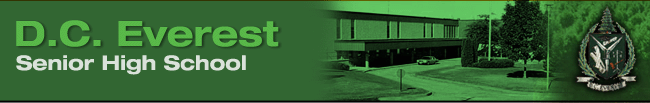 
Kev kawm tshawb fawb pom tias thaum niam txiv muaj kev koom tes nrog lawv tus menyuam thiab lub tsev kawm ntawv lawm, tus menyuam ntawd kawm tau mus siab dua, tsis muaj qhov nws yuav tsis xav mus kawm ntawv, nws yuav kawm tau txhua yam zoo dua nyob hauv tsev kawm ntawv. Thaum koj muaj kev koom tes nrog lub tsev kawm ntawv lawm, koj qhia tau rau koj tus menyuam pom tias koj saib txoj kev txawj ntse muaj nuj nqis. Nov yog tej yam kev pab koj kom koj muaj kev koom tes rau koj tus menyuam txoj kev kawm nyob rau hauv tsev kawm ntawv qib siab (high school): 	
 	•Txaus siab thiab mob siab rau koj tus menyuam thaum nws mus 
 	kawm rau qib siab (high school).  	•Koj txoj kev txhawb tus menyuam yuav pab rau nws hloov mus 
 	kawm rau qib siab yooj yim (high school). Nrog koj tus menyuam mus 
 	ncig xyuas lub tsev kawm ntawv thaum caij nplooj ntoo hlav es neb 
 	thiaj li yuav muaj lub tswv yim tias yuav tau npaj li cas-xyuas saib 
 	puas muaj tej yam kev ua sis/kev kawm dab tsi pab rau koj tus 
 	menyuam tom qab xaus kawm ntawv. 	•Teem sij hawm ntsib tus kws ntuas neeg (counselor) hauv tsev 
 	kawm ntawv es nrog nws tham saib yuav npaj li cas thiaj li kawm tiav 
 	qib siab (high school). Nug txog sij hawm mus kawm, txheej txheem 
 	tuaj kawm, thiab tej ntaub ntawv qhia kom ua.
  	•Teem sij hawm mus ntsib koj tus menyuam tus xib fwb ua ntej qhib 
 	kawm ntawv. Xyuas siab txhua hnub nyob hauv chav kawm yuav tau 
 	npaj li cas. Qhia tus xib fwb paub tias yog muaj teeb meem dab tsis 
 	txog koj tus menyuam tej ntaub ntawv hauv chav kawm ces kom nws 
 	qhia rau koj paub es koj thiaj li pab tau koj tus menyuam kom nws 
 	kawm tau zoo ntxiv. Qhia rau tus xib fwb paub tias qhov yuav cuag 
 	tau koj yooj yim tshaj ces yog hu xov tooj, sau ntawv los tsev, los yog 
 	siv email thiab nug saib ho yuav cuag lawv li cas thiaj yooj yim.
 	•Siv li ib hnub los nyob rau hauv koj tus menyuam lub tsev kawm 
 	ntawv thaum tsev kawm ntawv qhib lub caij ntuj no ntawd es koj thiaj 
 	li to taub txog koj tus nyuam lub neej nyob hauv tsev kawm ntawv zoo 
 	li cas. Nug saib puas muaj tej yam koj pab tau thiab koom tes nrog 
 	rau tsev kawm ntawv.
 	•Pab koj tus menyuam npaj tej ntaub ntawv kom nyob muaj chaw. 
 	Thawj ib ob hnub, tshawb koj tus menyuam tej ntaub ntawv uas nws 
 	coj los ua txhua hnub thiab xyuas siab puas muaj tej yam uas yuav 
 	coj los ua ntev mus li ib ntus. Qhia koj tus menyuam kom nws txawj 
 	tso tej ntaub ntawv yuav siv txhua hnub kom nyob muaj chaw thiab 
 	npaj tej khoom/ ntaub ntawv uas yuav siv rau hnub tom ntej tseg cia. 
 	Yog koj pom tias koj tus menyuam ua tsis tau nws tej ntaub ntawv no 
 	ces koj yuav tau mus nrog tus xib fwb tham.

 	•Pab koj tus menyuam kom nws muaj cwj pwm zoo los twm ntawv. 
 	Nrhiav tej qhov chaw kom nyob ntsiag to rau koj tus menyuam mus 
 	kawm ntawv. Npaj tej khoom uas yuav siv los ua koj tus menyuam tej 
 	ntaub ntawv kom tiav rau nws xws liphau ntawv txhais lus, lub ua 
 	zauv, thiab ntau yam ntxiv.

 	•Qhia koj tus menyuam kom nws paub tias yam tseem ceeb yuav  
 	tsum cia ua ntej thiab siv sij hawm kom muaj nuj nqi rau txhua hnub 
 	los twm ntawv thiab lwm yam uas nws nyiam xws li: kis las, tej yam 
 	kev lom zem tom qab lawb ntawv, saib tej yeeb yam ua nws nyiam 
 	hauv lub looj teeb, muaj sij hawm rau tsev neeg, xyaum suab paj 
 	nruas, muaj sij hawm rau phooj ywg. 	•Tso lub hom phiaj kom siab rau koj tus menyuam. Hais tag zog rau 
 	nws tias tej ntaub ntawv hauv tsev kawm ntawv tseem ceeb heev es 
 	yuav tsum muab tso ua ntej txhua yam huv si.
 	•Nug koj tus menyuam txog hnub kawm ntawv ntawd: Koj kawm tau 
 	yam dab tsi ntxim siab hnub no? Puas muaj tej yam dab tsi txaus 
 	luag? Nug siab koj tus menyuam puas muaj kev txhawj xeeb dab tsi 
 	nyob hauv tsev kawm ntawv. Qhov nov tsis yog yuav soj; nws yog hu 
 	hais tias muaj kev koom tes.